		Recipe Peppernuts
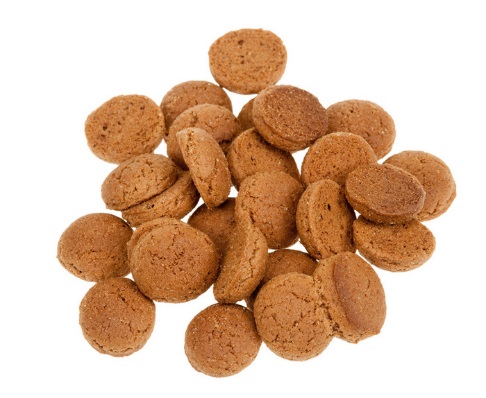 		Ingredients
		- 40 gram margarine
		- 50 gram brown bastard sugar
		- 1 teaspoon speculaas spices
		- 100 gram self-raising flower
		- 2 spoons milk

		oven 170 degrees
		 ±20 minutes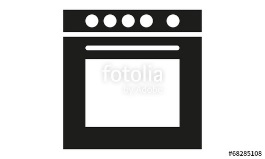 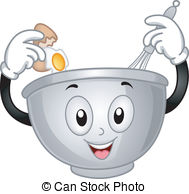 Step 1:					







Put all ingredients in a bowl.		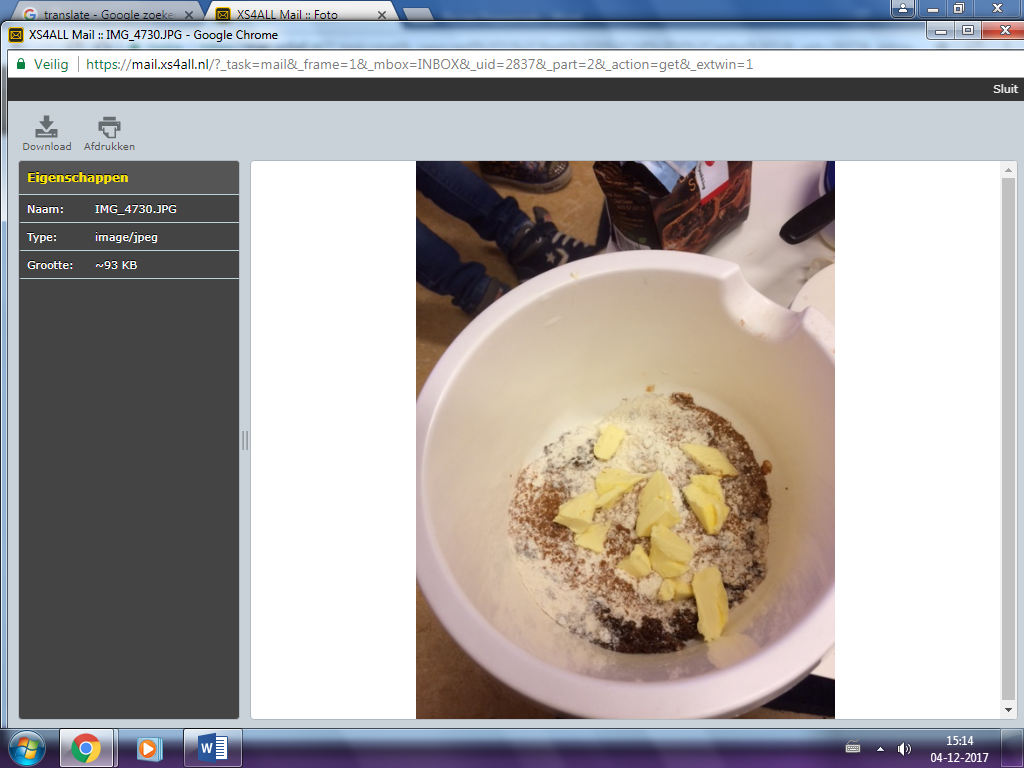 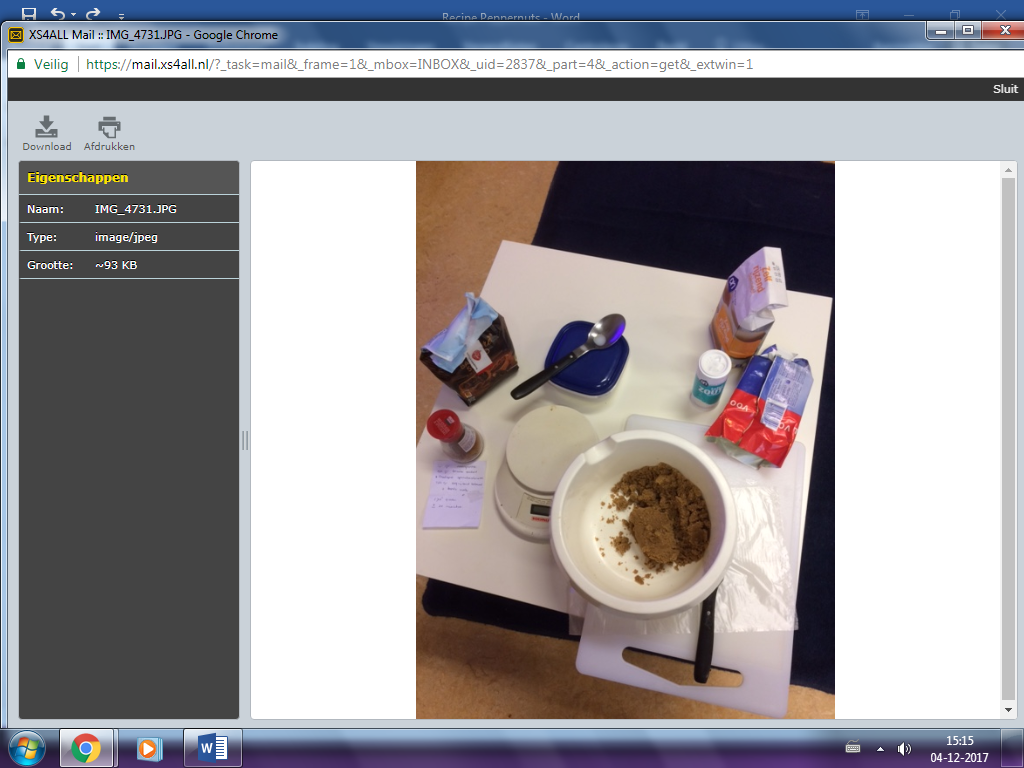 
Step 2:





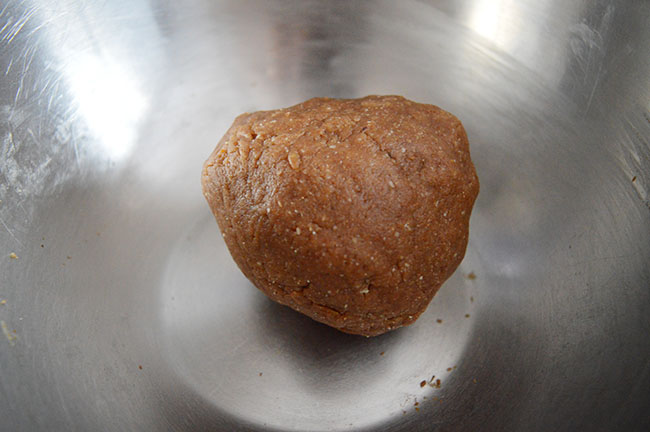 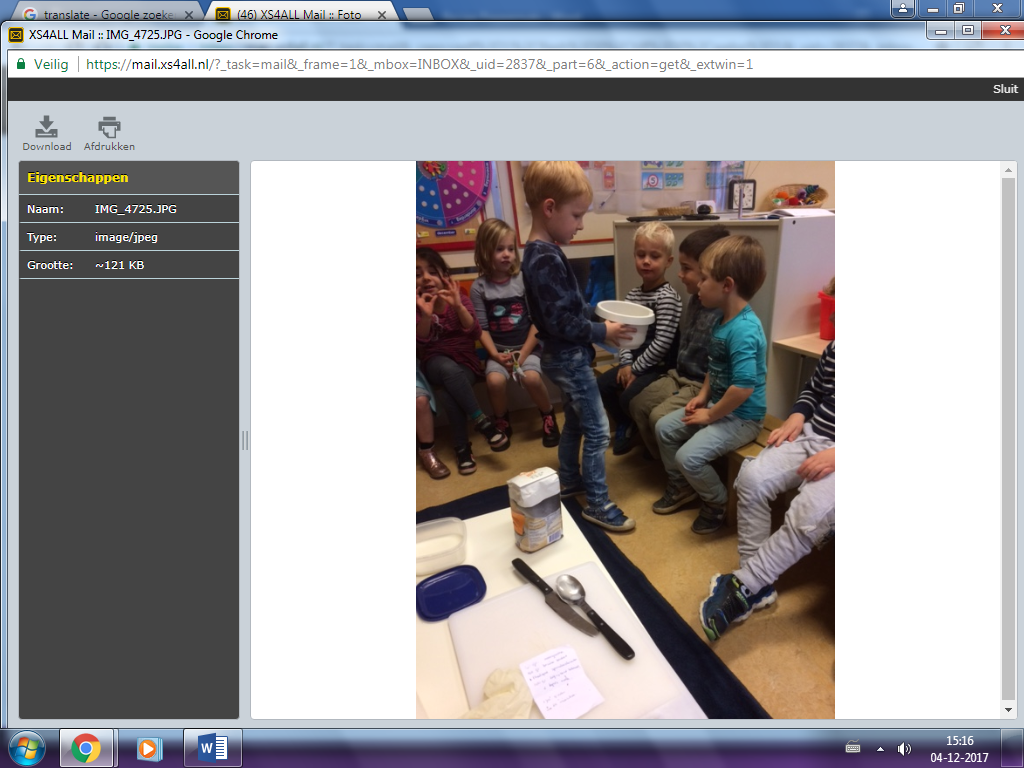 Mix the ingredients and make a dough. 


Step 3:					
 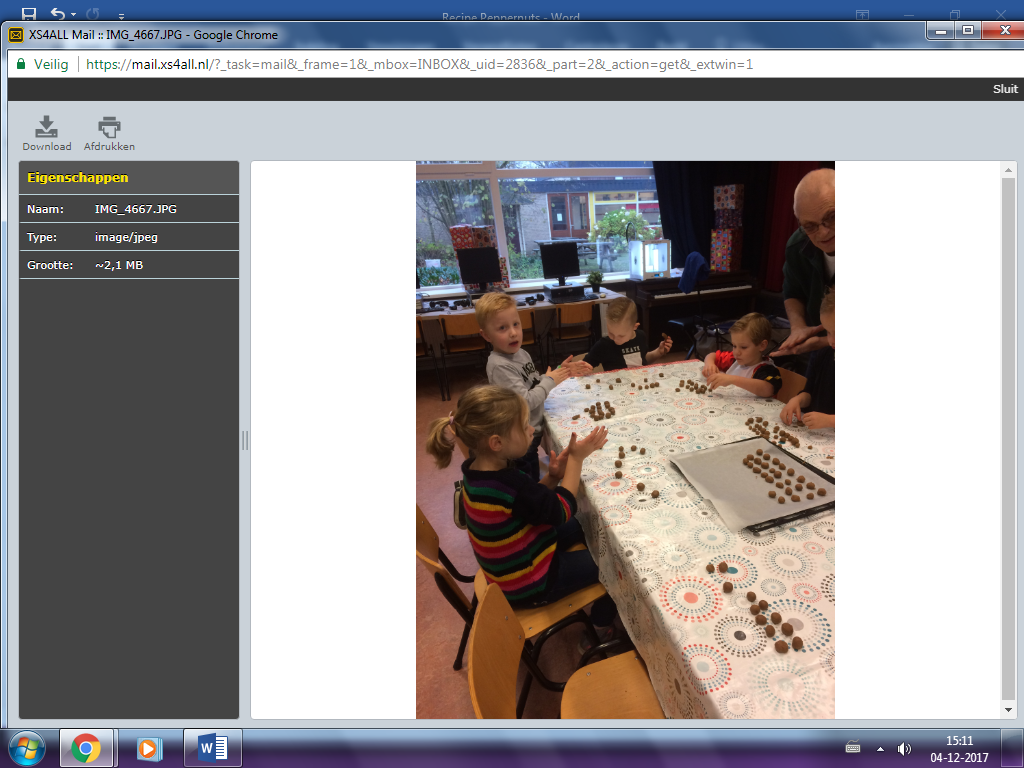 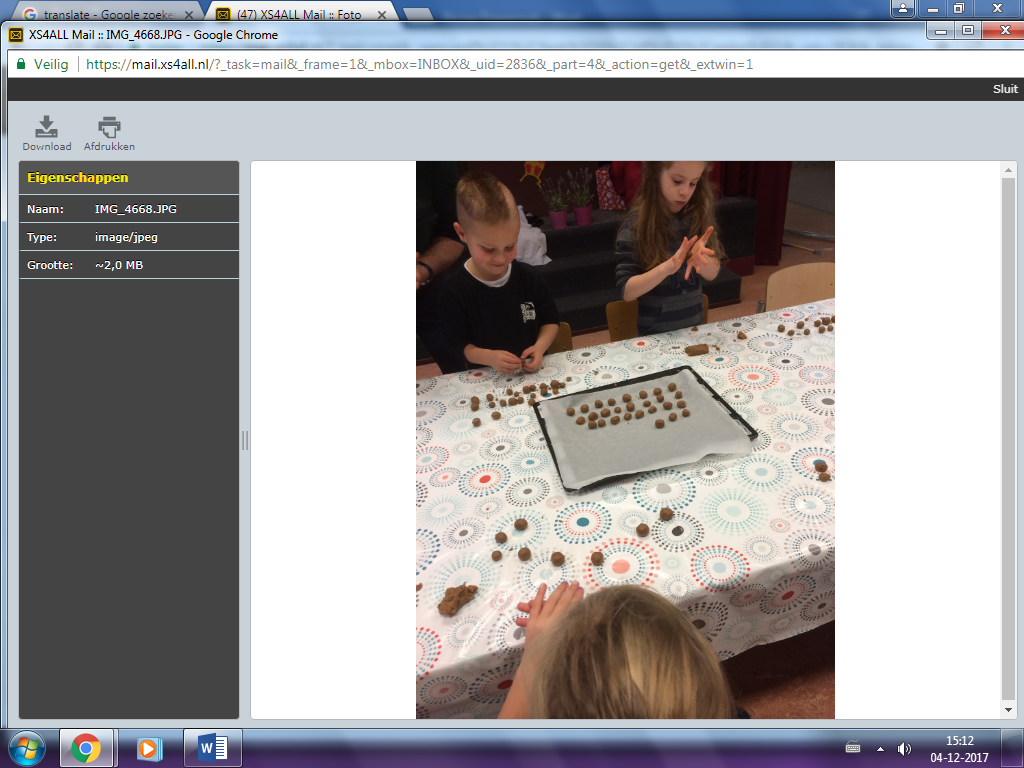 Make little balls from the dough and put them on a baking tray. 	

Step 4:

Put them in an oven, 170 degrees in ±20 minutes.
The peppernuts are ready now! 
	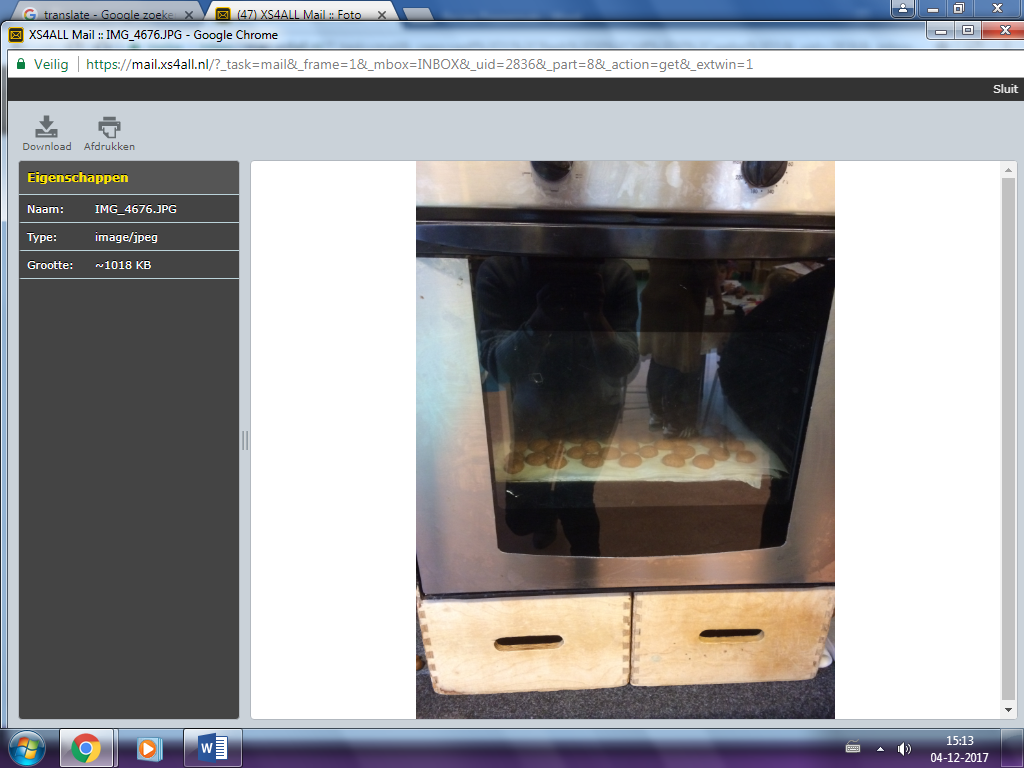 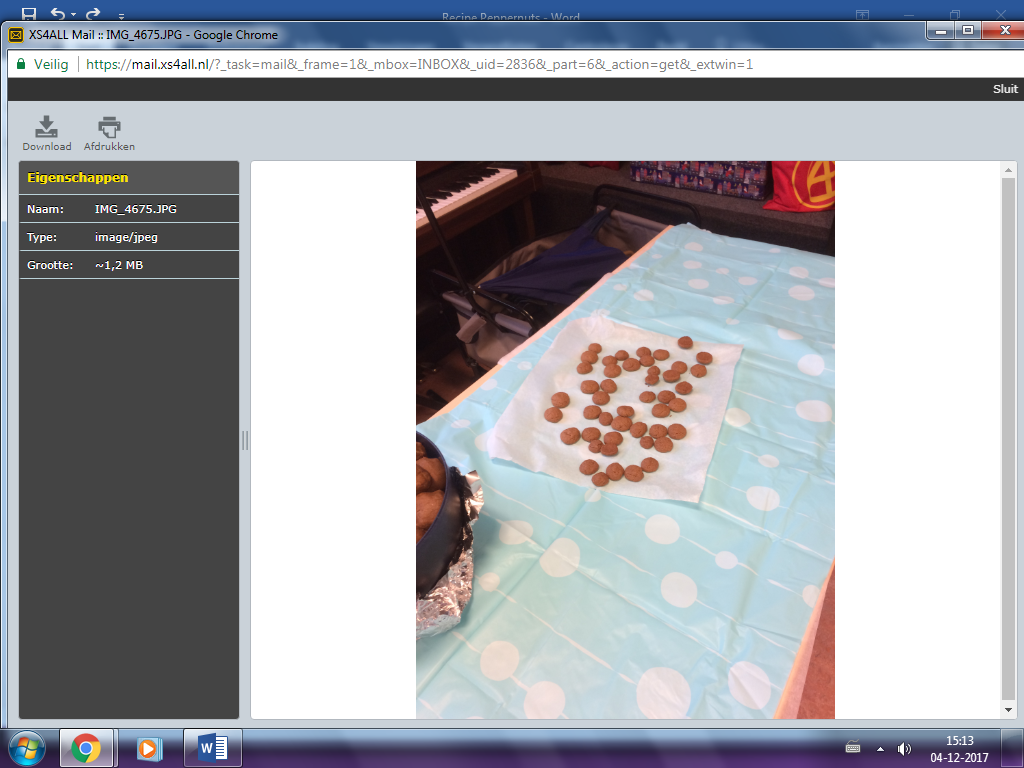 